25.03.2015. год.  Л е с к о в а ц	На основу чл. 63. став 3. Закона о јавним набавкама («Сл. гласник РС» бр. 124/12) а на захтев заинтересованог лица у отвореном поступку ЈН завршних грађевинских радова – молерско фарбарски радови (ЈН бр. 07/15-M), достављамо и објављујемоПИТАЊА И ОДГОВОРИ НА ПОСТАВЉЕНА ПИТАЊАПИТАЊА ПОНУЂАЧА:            	Заинтересовано лице у поступку јавне набавке завршних грађевинских радова – молерско фарбарски радови , тражило је од Наручиоца следеће информације:Да ли је предаја конкурсне документације за јавну набавку „ Набавка завршних грађевинских радова – молерско фарбарски радови за потребе Опште болнице Лесковац бр. 07/15-М“ предвиђена за 31.03. у 9:00 или 31.04. у 9.30?Подаци који су дати у конкурсној документацији и позиву нису исти.ОДГОВОРИ НАРУЧИОЦА:Наручилац је направио техничку грешку и исту ће исправити и објавити на порталу Управе за ЈН и порталу Опште болнице Лесковац. Нови датум пријема конкурсне документације је  07.04.2015.године до 9.00 часова а отварање понуда је 07.04.2015. године у 9.30. часоваКОМИСИЈА ЗА ЈАВНЕ НАБАВКЕ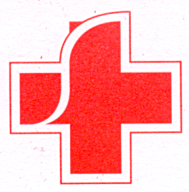 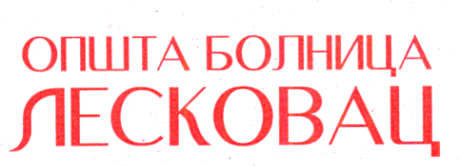 16000 Leskovac, ul. Rade Konчara br. 9                                                 Info pult: 016/252-500, 3454-544; faks: 016/3444-504website: www.bolnicaleskovac.org;                                                    email: uprava.bolnice@bolnicaleskovac.orgMati~ni broj: 17710206                                                                    PIB: 105030888                                                                              Teku}i ra~un: 840-767661-22